ONLINE KONGRE KATILIM FORMUONLINE KONGRE KATILIM FORMUONLINE KONGRE KATILIM FORMUONLINE KONGRE KATILIM FORMUONLINE KONGRE KATILIM FORMUONLINE KONGRE KATILIM FORMU5. HCS 2021 – 5.Uluslararası Sağlıkta Bilişim ve Bilgi Güvenliği Kongresi17-19 Mart 2021- Türkiyewww.hcs-antalya.org5. HCS 2021 – 5.Uluslararası Sağlıkta Bilişim ve Bilgi Güvenliği Kongresi17-19 Mart 2021- Türkiyewww.hcs-antalya.org5. HCS 2021 – 5.Uluslararası Sağlıkta Bilişim ve Bilgi Güvenliği Kongresi17-19 Mart 2021- Türkiyewww.hcs-antalya.org5. HCS 2021 – 5.Uluslararası Sağlıkta Bilişim ve Bilgi Güvenliği Kongresi17-19 Mart 2021- Türkiyewww.hcs-antalya.org5. HCS 2021 – 5.Uluslararası Sağlıkta Bilişim ve Bilgi Güvenliği Kongresi17-19 Mart 2021- Türkiyewww.hcs-antalya.org5. HCS 2021 – 5.Uluslararası Sağlıkta Bilişim ve Bilgi Güvenliği Kongresi17-19 Mart 2021- Türkiyewww.hcs-antalya.orgKATILIMCI BİLGİLERİKATILIMCI BİLGİLERİKATILIMCI BİLGİLERİKATILIMCI BİLGİLERİKATILIMCI BİLGİLERİKATILIMCI BİLGİLERİAdı Soyadı Ünvanı:Kurum AdıGSM:E- mailEĞİTİM- KAYIT - Kişi başı fiyatlarEĞİTİM- KAYIT - Kişi başı fiyatlarEĞİTİM- KAYIT - Kişi başı fiyatlarEĞİTİM- KAYIT - Kişi başı fiyatlarBANKA BİLGİLERİBANKA BİLGİLERİ31 Ocak 2021 Tarihine Kadar  ( 1 Bildiri ile Katılım )  31 Ocak 2021 Tarihine Kadar  ( 1 Bildiri ile Katılım )  1,250 TL (…..)Hesap Adı :  DÜNYA KONGRE ORGANİZASYON 
                       TURİZM EĞ. YAY. LTD. ŞTİ 
Banka Adı :  YAPI VE KREDİ BANKASI A.Ş.
Şube Adı   :  TUNALI HİLMİ ŞUBESİ (167 )
Hesap N    : TR83-0006-7010-0000-0054-3042-48

SWIFT KOD: YAPITRISXXXHesap Adı :  DÜNYA KONGRE ORGANİZASYON 
                       TURİZM EĞ. YAY. LTD. ŞTİ 
Banka Adı :  YAPI VE KREDİ BANKASI A.Ş.
Şube Adı   :  TUNALI HİLMİ ŞUBESİ (167 )
Hesap N    : TR83-0006-7010-0000-0054-3042-48

SWIFT KOD: YAPITRISXXXHesap Adı :  DÜNYA KONGRE ORGANİZASYON 
                       TURİZM EĞ. YAY. LTD. ŞTİ 
Banka Adı :  YAPI VE KREDİ BANKASI A.Ş.
Şube Adı   :  TUNALI HİLMİ ŞUBESİ (167 )
Hesap N    : TR83-0006-7010-0000-0054-3042-48

SWIFT KOD: YAPITRISXXX1 Şubat -28 Şubat 2021 Tarihine Kadar ( 1 Bildiri ile Katılım )  1 Şubat -28 Şubat 2021 Tarihine Kadar ( 1 Bildiri ile Katılım )  1,500 TL (…..)Hesap Adı :  DÜNYA KONGRE ORGANİZASYON 
                       TURİZM EĞ. YAY. LTD. ŞTİ 
Banka Adı :  YAPI VE KREDİ BANKASI A.Ş.
Şube Adı   :  TUNALI HİLMİ ŞUBESİ (167 )
Hesap N    : TR83-0006-7010-0000-0054-3042-48

SWIFT KOD: YAPITRISXXXHesap Adı :  DÜNYA KONGRE ORGANİZASYON 
                       TURİZM EĞ. YAY. LTD. ŞTİ 
Banka Adı :  YAPI VE KREDİ BANKASI A.Ş.
Şube Adı   :  TUNALI HİLMİ ŞUBESİ (167 )
Hesap N    : TR83-0006-7010-0000-0054-3042-48

SWIFT KOD: YAPITRISXXXHesap Adı :  DÜNYA KONGRE ORGANİZASYON 
                       TURİZM EĞ. YAY. LTD. ŞTİ 
Banka Adı :  YAPI VE KREDİ BANKASI A.Ş.
Şube Adı   :  TUNALI HİLMİ ŞUBESİ (167 )
Hesap N    : TR83-0006-7010-0000-0054-3042-48

SWIFT KOD: YAPITRISXXX1 Mart 2021 Tarihinden İtibaren ( 1 Bildiri ile Katılım )  1 Mart 2021 Tarihinden İtibaren ( 1 Bildiri ile Katılım )  1,750 TL (…..)Hesap Adı :  DÜNYA KONGRE ORGANİZASYON 
                       TURİZM EĞ. YAY. LTD. ŞTİ 
Banka Adı :  YAPI VE KREDİ BANKASI A.Ş.
Şube Adı   :  TUNALI HİLMİ ŞUBESİ (167 )
Hesap N    : TR83-0006-7010-0000-0054-3042-48

SWIFT KOD: YAPITRISXXXHesap Adı :  DÜNYA KONGRE ORGANİZASYON 
                       TURİZM EĞ. YAY. LTD. ŞTİ 
Banka Adı :  YAPI VE KREDİ BANKASI A.Ş.
Şube Adı   :  TUNALI HİLMİ ŞUBESİ (167 )
Hesap N    : TR83-0006-7010-0000-0054-3042-48

SWIFT KOD: YAPITRISXXXHesap Adı :  DÜNYA KONGRE ORGANİZASYON 
                       TURİZM EĞ. YAY. LTD. ŞTİ 
Banka Adı :  YAPI VE KREDİ BANKASI A.Ş.
Şube Adı   :  TUNALI HİLMİ ŞUBESİ (167 )
Hesap N    : TR83-0006-7010-0000-0054-3042-48

SWIFT KOD: YAPITRISXXX2. Bildiri Ücreti2. Bildiri Ücreti100 TL (…..)Hesap Adı :  DÜNYA KONGRE ORGANİZASYON 
                       TURİZM EĞ. YAY. LTD. ŞTİ 
Banka Adı :  YAPI VE KREDİ BANKASI A.Ş.
Şube Adı   :  TUNALI HİLMİ ŞUBESİ (167 )
Hesap N    : TR83-0006-7010-0000-0054-3042-48

SWIFT KOD: YAPITRISXXXHesap Adı :  DÜNYA KONGRE ORGANİZASYON 
                       TURİZM EĞ. YAY. LTD. ŞTİ 
Banka Adı :  YAPI VE KREDİ BANKASI A.Ş.
Şube Adı   :  TUNALI HİLMİ ŞUBESİ (167 )
Hesap N    : TR83-0006-7010-0000-0054-3042-48

SWIFT KOD: YAPITRISXXXHesap Adı :  DÜNYA KONGRE ORGANİZASYON 
                       TURİZM EĞ. YAY. LTD. ŞTİ 
Banka Adı :  YAPI VE KREDİ BANKASI A.Ş.
Şube Adı   :  TUNALI HİLMİ ŞUBESİ (167 )
Hesap N    : TR83-0006-7010-0000-0054-3042-48

SWIFT KOD: YAPITRISXXX* Öğrenci İndirimi* Öğrenci İndirimi15%Hesap Adı :  DÜNYA KONGRE ORGANİZASYON 
                       TURİZM EĞ. YAY. LTD. ŞTİ 
Banka Adı :  YAPI VE KREDİ BANKASI A.Ş.
Şube Adı   :  TUNALI HİLMİ ŞUBESİ (167 )
Hesap N    : TR83-0006-7010-0000-0054-3042-48

SWIFT KOD: YAPITRISXXXHesap Adı :  DÜNYA KONGRE ORGANİZASYON 
                       TURİZM EĞ. YAY. LTD. ŞTİ 
Banka Adı :  YAPI VE KREDİ BANKASI A.Ş.
Şube Adı   :  TUNALI HİLMİ ŞUBESİ (167 )
Hesap N    : TR83-0006-7010-0000-0054-3042-48

SWIFT KOD: YAPITRISXXXHesap Adı :  DÜNYA KONGRE ORGANİZASYON 
                       TURİZM EĞ. YAY. LTD. ŞTİ 
Banka Adı :  YAPI VE KREDİ BANKASI A.Ş.
Şube Adı   :  TUNALI HİLMİ ŞUBESİ (167 )
Hesap N    : TR83-0006-7010-0000-0054-3042-48

SWIFT KOD: YAPITRISXXXSÖZLEŞME VE İPTAL ETME KURALLARISÖZLEŞME VE İPTAL ETME KURALLARISÖZLEŞME VE İPTAL ETME KURALLARISÖZLEŞME VE İPTAL ETME KURALLARISÖZLEŞME VE İPTAL ETME KURALLARISÖZLEŞME VE İPTAL ETME KURALLARIYukarıda Belirtilen fiyatlara %18 İlave edilecektir.Kongreye katılmak isteyen her katılımcı için ayrı ayrı form doldurmalıdır.Bildirili Katılacak Kişiler, Web Sitesine Bildirisini Yükledikten ve Sunum Onayını Aldıktan sonraki 7 Günİçerisinde Katılım Ücretini Dünya Kongre Organizasyon Tur. Eğit.Yay.Ltd.Şti. Hesabına Yatırması Gerekmektedir.Kongre İle İlgili Her Türlü Katılımcı Kayıt İşlemlerinden Dünya Kongre Organizasyon Tur. Eğit. Yay. Ltd. Şti Sorumludur.İmzalanmış Kayıt Formu 7 İş Günü İçerisinde İptal Edilebilir ve Ücret İadesi İçin Aşağıda Belirtilen Koşullar Dikkate Alınır. Katılımcı Herhangi Bir Şekilde Kayıt Formunu İmzaladıktan Ve Ödeme Yaptıktan Sonra Yazılı Bir Gerekçe Yazmadan Kongreye Katılım Sağlamazsa 20 Aralık 2020 ile 31 Ocak 2021 Tarihleri Arasında Ödemiş Olduğu Tutarın Tamamı, 01 - 15 Şubat 2021 tarihleri arasında Ödediği Tutarın %50’sini İade Alacaktır. 16 Şubat 2021 İtibariyle İptal Yapılmamakta, İsim Değişikliği Yapılabilmektedir.Tüm Geri Ödeme Ve İadeler Kongre Bitimini Takip Eden İki Ay İçerisinde Yapılacaktır. Elde Olmayan Mücbir Sebepler ve Doğal Afetler Nedeni İle Kongrenin Ertelenmesi, Erken Kapanması Hallerinde Tarafların Yükümlülükleri Devam Edecektir. Organizasyon Firması; Olumsuz Koşullar Nedeniyle Oluşabilecek Herhangi Bir Rahatsızlığı Önlemek Adına Kongre Yerini/Tarihini ve fiyatlarda değişiklik yapma hakkına sahiptir.İş Bu Kongre Kayıt Formunda Yer Almayan Konular Etik Değerler Ölçüsünde Değerlendirilir.Yukarıda Belirtilen fiyatlara %18 İlave edilecektir.Kongreye katılmak isteyen her katılımcı için ayrı ayrı form doldurmalıdır.Bildirili Katılacak Kişiler, Web Sitesine Bildirisini Yükledikten ve Sunum Onayını Aldıktan sonraki 7 Günİçerisinde Katılım Ücretini Dünya Kongre Organizasyon Tur. Eğit.Yay.Ltd.Şti. Hesabına Yatırması Gerekmektedir.Kongre İle İlgili Her Türlü Katılımcı Kayıt İşlemlerinden Dünya Kongre Organizasyon Tur. Eğit. Yay. Ltd. Şti Sorumludur.İmzalanmış Kayıt Formu 7 İş Günü İçerisinde İptal Edilebilir ve Ücret İadesi İçin Aşağıda Belirtilen Koşullar Dikkate Alınır. Katılımcı Herhangi Bir Şekilde Kayıt Formunu İmzaladıktan Ve Ödeme Yaptıktan Sonra Yazılı Bir Gerekçe Yazmadan Kongreye Katılım Sağlamazsa 20 Aralık 2020 ile 31 Ocak 2021 Tarihleri Arasında Ödemiş Olduğu Tutarın Tamamı, 01 - 15 Şubat 2021 tarihleri arasında Ödediği Tutarın %50’sini İade Alacaktır. 16 Şubat 2021 İtibariyle İptal Yapılmamakta, İsim Değişikliği Yapılabilmektedir.Tüm Geri Ödeme Ve İadeler Kongre Bitimini Takip Eden İki Ay İçerisinde Yapılacaktır. Elde Olmayan Mücbir Sebepler ve Doğal Afetler Nedeni İle Kongrenin Ertelenmesi, Erken Kapanması Hallerinde Tarafların Yükümlülükleri Devam Edecektir. Organizasyon Firması; Olumsuz Koşullar Nedeniyle Oluşabilecek Herhangi Bir Rahatsızlığı Önlemek Adına Kongre Yerini/Tarihini ve fiyatlarda değişiklik yapma hakkına sahiptir.İş Bu Kongre Kayıt Formunda Yer Almayan Konular Etik Değerler Ölçüsünde Değerlendirilir.Yukarıda Belirtilen fiyatlara %18 İlave edilecektir.Kongreye katılmak isteyen her katılımcı için ayrı ayrı form doldurmalıdır.Bildirili Katılacak Kişiler, Web Sitesine Bildirisini Yükledikten ve Sunum Onayını Aldıktan sonraki 7 Günİçerisinde Katılım Ücretini Dünya Kongre Organizasyon Tur. Eğit.Yay.Ltd.Şti. Hesabına Yatırması Gerekmektedir.Kongre İle İlgili Her Türlü Katılımcı Kayıt İşlemlerinden Dünya Kongre Organizasyon Tur. Eğit. Yay. Ltd. Şti Sorumludur.İmzalanmış Kayıt Formu 7 İş Günü İçerisinde İptal Edilebilir ve Ücret İadesi İçin Aşağıda Belirtilen Koşullar Dikkate Alınır. Katılımcı Herhangi Bir Şekilde Kayıt Formunu İmzaladıktan Ve Ödeme Yaptıktan Sonra Yazılı Bir Gerekçe Yazmadan Kongreye Katılım Sağlamazsa 20 Aralık 2020 ile 31 Ocak 2021 Tarihleri Arasında Ödemiş Olduğu Tutarın Tamamı, 01 - 15 Şubat 2021 tarihleri arasında Ödediği Tutarın %50’sini İade Alacaktır. 16 Şubat 2021 İtibariyle İptal Yapılmamakta, İsim Değişikliği Yapılabilmektedir.Tüm Geri Ödeme Ve İadeler Kongre Bitimini Takip Eden İki Ay İçerisinde Yapılacaktır. Elde Olmayan Mücbir Sebepler ve Doğal Afetler Nedeni İle Kongrenin Ertelenmesi, Erken Kapanması Hallerinde Tarafların Yükümlülükleri Devam Edecektir. Organizasyon Firması; Olumsuz Koşullar Nedeniyle Oluşabilecek Herhangi Bir Rahatsızlığı Önlemek Adına Kongre Yerini/Tarihini ve fiyatlarda değişiklik yapma hakkına sahiptir.İş Bu Kongre Kayıt Formunda Yer Almayan Konular Etik Değerler Ölçüsünde Değerlendirilir.Yukarıda Belirtilen fiyatlara %18 İlave edilecektir.Kongreye katılmak isteyen her katılımcı için ayrı ayrı form doldurmalıdır.Bildirili Katılacak Kişiler, Web Sitesine Bildirisini Yükledikten ve Sunum Onayını Aldıktan sonraki 7 Günİçerisinde Katılım Ücretini Dünya Kongre Organizasyon Tur. Eğit.Yay.Ltd.Şti. Hesabına Yatırması Gerekmektedir.Kongre İle İlgili Her Türlü Katılımcı Kayıt İşlemlerinden Dünya Kongre Organizasyon Tur. Eğit. Yay. Ltd. Şti Sorumludur.İmzalanmış Kayıt Formu 7 İş Günü İçerisinde İptal Edilebilir ve Ücret İadesi İçin Aşağıda Belirtilen Koşullar Dikkate Alınır. Katılımcı Herhangi Bir Şekilde Kayıt Formunu İmzaladıktan Ve Ödeme Yaptıktan Sonra Yazılı Bir Gerekçe Yazmadan Kongreye Katılım Sağlamazsa 20 Aralık 2020 ile 31 Ocak 2021 Tarihleri Arasında Ödemiş Olduğu Tutarın Tamamı, 01 - 15 Şubat 2021 tarihleri arasında Ödediği Tutarın %50’sini İade Alacaktır. 16 Şubat 2021 İtibariyle İptal Yapılmamakta, İsim Değişikliği Yapılabilmektedir.Tüm Geri Ödeme Ve İadeler Kongre Bitimini Takip Eden İki Ay İçerisinde Yapılacaktır. Elde Olmayan Mücbir Sebepler ve Doğal Afetler Nedeni İle Kongrenin Ertelenmesi, Erken Kapanması Hallerinde Tarafların Yükümlülükleri Devam Edecektir. Organizasyon Firması; Olumsuz Koşullar Nedeniyle Oluşabilecek Herhangi Bir Rahatsızlığı Önlemek Adına Kongre Yerini/Tarihini ve fiyatlarda değişiklik yapma hakkına sahiptir.İş Bu Kongre Kayıt Formunda Yer Almayan Konular Etik Değerler Ölçüsünde Değerlendirilir.Yukarıda Belirtilen fiyatlara %18 İlave edilecektir.Kongreye katılmak isteyen her katılımcı için ayrı ayrı form doldurmalıdır.Bildirili Katılacak Kişiler, Web Sitesine Bildirisini Yükledikten ve Sunum Onayını Aldıktan sonraki 7 Günİçerisinde Katılım Ücretini Dünya Kongre Organizasyon Tur. Eğit.Yay.Ltd.Şti. Hesabına Yatırması Gerekmektedir.Kongre İle İlgili Her Türlü Katılımcı Kayıt İşlemlerinden Dünya Kongre Organizasyon Tur. Eğit. Yay. Ltd. Şti Sorumludur.İmzalanmış Kayıt Formu 7 İş Günü İçerisinde İptal Edilebilir ve Ücret İadesi İçin Aşağıda Belirtilen Koşullar Dikkate Alınır. Katılımcı Herhangi Bir Şekilde Kayıt Formunu İmzaladıktan Ve Ödeme Yaptıktan Sonra Yazılı Bir Gerekçe Yazmadan Kongreye Katılım Sağlamazsa 20 Aralık 2020 ile 31 Ocak 2021 Tarihleri Arasında Ödemiş Olduğu Tutarın Tamamı, 01 - 15 Şubat 2021 tarihleri arasında Ödediği Tutarın %50’sini İade Alacaktır. 16 Şubat 2021 İtibariyle İptal Yapılmamakta, İsim Değişikliği Yapılabilmektedir.Tüm Geri Ödeme Ve İadeler Kongre Bitimini Takip Eden İki Ay İçerisinde Yapılacaktır. Elde Olmayan Mücbir Sebepler ve Doğal Afetler Nedeni İle Kongrenin Ertelenmesi, Erken Kapanması Hallerinde Tarafların Yükümlülükleri Devam Edecektir. Organizasyon Firması; Olumsuz Koşullar Nedeniyle Oluşabilecek Herhangi Bir Rahatsızlığı Önlemek Adına Kongre Yerini/Tarihini ve fiyatlarda değişiklik yapma hakkına sahiptir.İş Bu Kongre Kayıt Formunda Yer Almayan Konular Etik Değerler Ölçüsünde Değerlendirilir.Yukarıda Belirtilen fiyatlara %18 İlave edilecektir.Kongreye katılmak isteyen her katılımcı için ayrı ayrı form doldurmalıdır.Bildirili Katılacak Kişiler, Web Sitesine Bildirisini Yükledikten ve Sunum Onayını Aldıktan sonraki 7 Günİçerisinde Katılım Ücretini Dünya Kongre Organizasyon Tur. Eğit.Yay.Ltd.Şti. Hesabına Yatırması Gerekmektedir.Kongre İle İlgili Her Türlü Katılımcı Kayıt İşlemlerinden Dünya Kongre Organizasyon Tur. Eğit. Yay. Ltd. Şti Sorumludur.İmzalanmış Kayıt Formu 7 İş Günü İçerisinde İptal Edilebilir ve Ücret İadesi İçin Aşağıda Belirtilen Koşullar Dikkate Alınır. Katılımcı Herhangi Bir Şekilde Kayıt Formunu İmzaladıktan Ve Ödeme Yaptıktan Sonra Yazılı Bir Gerekçe Yazmadan Kongreye Katılım Sağlamazsa 20 Aralık 2020 ile 31 Ocak 2021 Tarihleri Arasında Ödemiş Olduğu Tutarın Tamamı, 01 - 15 Şubat 2021 tarihleri arasında Ödediği Tutarın %50’sini İade Alacaktır. 16 Şubat 2021 İtibariyle İptal Yapılmamakta, İsim Değişikliği Yapılabilmektedir.Tüm Geri Ödeme Ve İadeler Kongre Bitimini Takip Eden İki Ay İçerisinde Yapılacaktır. Elde Olmayan Mücbir Sebepler ve Doğal Afetler Nedeni İle Kongrenin Ertelenmesi, Erken Kapanması Hallerinde Tarafların Yükümlülükleri Devam Edecektir. Organizasyon Firması; Olumsuz Koşullar Nedeniyle Oluşabilecek Herhangi Bir Rahatsızlığı Önlemek Adına Kongre Yerini/Tarihini ve fiyatlarda değişiklik yapma hakkına sahiptir.İş Bu Kongre Kayıt Formunda Yer Almayan Konular Etik Değerler Ölçüsünde Değerlendirilir.ORGANİZASYONORGANİZASYONONAYONAYONAYONAY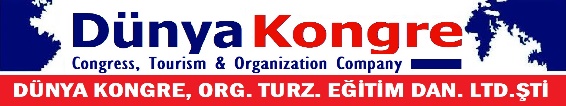 Yukarıda belirtilen şartları okudum ve kabul ettim. Yazılı olarak beyan etmiş olduğum bilgilerin tamamı doğrudur.          
Adı Soyadı       :         
Tarih  & İmza   : Yukarıda belirtilen şartları okudum ve kabul ettim. Yazılı olarak beyan etmiş olduğum bilgilerin tamamı doğrudur.          
Adı Soyadı       :         
Tarih  & İmza   : Yukarıda belirtilen şartları okudum ve kabul ettim. Yazılı olarak beyan etmiş olduğum bilgilerin tamamı doğrudur.          
Adı Soyadı       :         
Tarih  & İmza   : Yukarıda belirtilen şartları okudum ve kabul ettim. Yazılı olarak beyan etmiş olduğum bilgilerin tamamı doğrudur.          
Adı Soyadı       :         
Tarih  & İmza   : Yukarıda belirtilen şartları okudum ve kabul ettim. Yazılı olarak beyan etmiş olduğum bilgilerin tamamı doğrudur.          
Adı Soyadı       :         
Tarih  & İmza   : Yukarıda belirtilen şartları okudum ve kabul ettim. Yazılı olarak beyan etmiş olduğum bilgilerin tamamı doğrudur.          
Adı Soyadı       :         
Tarih  & İmza   : Yukarıda belirtilen şartları okudum ve kabul ettim. Yazılı olarak beyan etmiş olduğum bilgilerin tamamı doğrudur.          
Adı Soyadı       :         
Tarih  & İmza   : Yukarıda belirtilen şartları okudum ve kabul ettim. Yazılı olarak beyan etmiş olduğum bilgilerin tamamı doğrudur.          
Adı Soyadı       :         
Tarih  & İmza   : Yukarıda belirtilen şartları okudum ve kabul ettim. Yazılı olarak beyan etmiş olduğum bilgilerin tamamı doğrudur.          
Adı Soyadı       :         
Tarih  & İmza   : Yukarıda belirtilen şartları okudum ve kabul ettim. Yazılı olarak beyan etmiş olduğum bilgilerin tamamı doğrudur.          
Adı Soyadı       :         
Tarih  & İmza   : Yukarıda belirtilen şartları okudum ve kabul ettim. Yazılı olarak beyan etmiş olduğum bilgilerin tamamı doğrudur.          
Adı Soyadı       :         
Tarih  & İmza   : Yukarıda belirtilen şartları okudum ve kabul ettim. Yazılı olarak beyan etmiş olduğum bilgilerin tamamı doğrudur.          
Adı Soyadı       :         
Tarih  & İmza   : KONGRE SEKRETERİKONGRE SEKRETERİKAYITKAYITKAYITULUSLARARASI İLİŞKİLERmuzeyyen@dunyacongress.comdunyacongress@gmail.com(0507)291 5949 - (0312)419 8650muzeyyen@dunyacongress.comdunyacongress@gmail.com(0507)291 5949 - (0312)419 8650kayit@dunyacongress.comdunyacongress3@gmail.com(0545)231 3100 – (0312)419 8650kayit@dunyacongress.comdunyacongress3@gmail.com(0545)231 3100 – (0312)419 8650kayit@dunyacongress.comdunyacongress3@gmail.com(0545)231 3100 – (0312)419 8650dunyacongress@gmail.comdunyacongress1@gmail.com(0542)419 8650